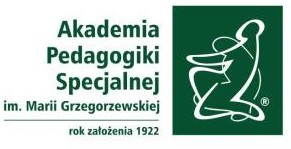 OŚWIADCZENIEO PRZEWIDYWANYM UDZIALE DOKTORANTA 
W PROJEKCIE BADAWCZYM/GRANCIEDane doktorantki/doktoranta:Imię:Nazwisko:Oświadczam, że w/w doktorantka/doktorant w roku akademickim 20../20..będzie członkiem zespołu projektu badawczego/grantu…………………………………………………………………………………………………………………………………………………………………………………………………………………………………………………………………………………………………………………………………………………………………………………………………………………………………………………………………………………………………………………………………………………………………………………………………………………………………………(rodzaj projektu, temat projektu, źródło finansowania, pełniona rola w projekcie)*   Osoba bezpośrednio kierująca projektem badawczym (grantem) bądź osoba do tego upoważniona